Zásady sestavování Soupisů stavebních prací, dodávek a služeb  
s výkazem výměr pomocí cenové soustavy ÚRS CZ a.s.Vydal Odbor investic Magistrátu města Olomouce 1. 1. 2022 Obecné zásady Tyto níže popsané zásady doplňují, ale nenahrazují znění prováděcí vyhlášky č. 169/2016 Sb. k zákonu č. 134/2016 Sb. ve znění pozdějších předpisů. Soupis prací je tvořen dle výkresů, textů, tabulek, legend a poznámek z projektové dokumentace, kterou soupis prací v ničem nenahrazuje a nedoplňuje. Za vadu Soupisu prací se považuje, jestliže položka Soupisu prací neobsahuje výpočet pro stanovení množství a odkaz na výkresovou nebo textovou část projektové dokumentace.  Je zakázáno a za vadu je považováno měnit jakékoli údaje položek použitých z Cenové soustavy, vyjma položek specifikovaných v kapitole 5. Objednatel požaduje, aby k tvorbě Soupisu prací byl použit program KROS 4 od firmy ÚRS CZ a.s. (dále jen Program). Zhotovitel je povinen předat objednateli zpracovaný Soupis prací v tištěné podobě (Excel VZ) a v elektronické podobě ve formátu *. xls i *.KZ – dle bodu 10. Objednatel je oprávněn nepřevzít Soupis prací, který není zpracován v Cenové soustavě a jehož podoba a obsah odporuje těmto zásadám. Cenové a technické podmínky Cenové soustavy, včetně třídníků a číselníků jsou veřejně přístupné na internetových stránkách www.cs-urs.cz. Struktura Soupisu pracíStruktura soupisu prací je pro stavby větší složitosti vyžadována jako třístupňová. U jednoduchých staveb je možné po dohodě s příslušným referentem strukturu soupisu prací zjednodušit.Povinně vyplňované údaje o stavbě v hlavičce stavby:Kód stavby – číslo sdělí příslušný referentNázev stavbyZaškrtnout pole „veřejná zakázka“ Nastavení sazby DPH Údaje o objednateli SMOlÚdaje o projektantovi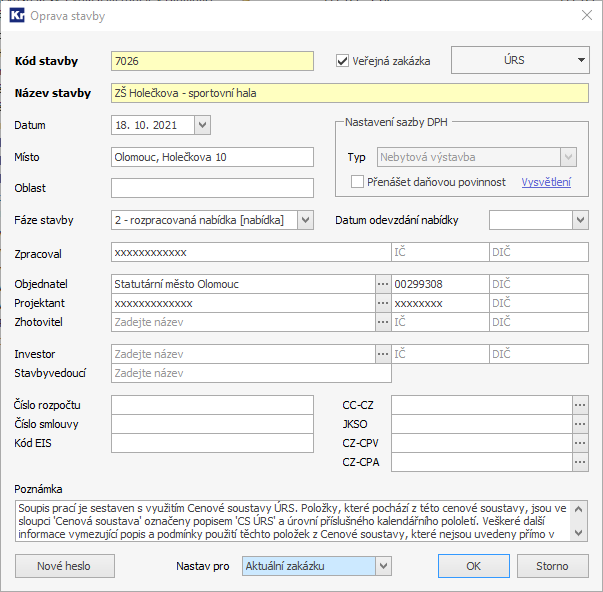 Základní rozdělení stavby na stavební objekty po dohodě s referentem OI členit 
na stavební objekty (SO), inženýrské objekty (IO) a provozní soubory (PS), u pozemních komunikací dle ulic s členěním na komunikace, chodníky, parkovací stání a podobně. Povinně vyplňované údaje o stavebním objektu v hlavičce stavebního objektu (případně PS nebo IO): kód zakázky – číslo stavebního objektu,název zakázky – název stavebního objektu, nastavení sazby DPH, typ zakázky (stavební objekt, inženýrský objekt, provozní soubor, vedlejší a ostatní náklady)kód CZ-CPAkód CZ-CPVSoupis prací musí mimo jiné obsahovat vedlejší rozpočtové náklady, u dotované stavby 
i náklady na publicitu projektu (dle příslušné metodiky a požadavků dotačního programu).Stavební objekt může obsahovat více Soupisů prací, minimálně však jeden.Jednotlivé Soupisy prací jsou tvořeny podle rozpočtové skladby jednotného třídění příjmů a výdajů v rozpočtech organizačních složek státu podle vyhlášky č. 323/2002 Sb. v aktuálním znění (dále jen jako Rozpočtové "účetní" položky) a podle “Pokynu GFŘ 
č. D-22 k jednotnému postupu při uplatňování některých ustanovení zákona č. 586/1992 Sb., o daních z příjmů, ve znění pozdějších předpisů. (GFŘ - Generální finanční ředitelství).Příklady nejpoužívanějších Rozpočtových (účetních) položek včetně příkladů:Drobný hmotný dlouhodobý majetek (5137) – jedná se o věci v pořizovací ceně do 40 tis. Kč včetně DPH s dobou použitelnosti v organizaci delší než 1 rok, např. herní prvky a hračky v interiéru MŠ a na zahradě, lavičky, odpadkové koše, dřevěné kryty radiátorů, PC sestavy vč. montáže, interaktivní tabule, židle, stoly, skříně, kancelářský nábytek, tabule, samostatný sporák, samostatná lednice, samostatná mikrovlnka, pamětní deska apod.Nákup ostatních služeb (5169) např. sadové úpravy – náhradní výsadba, zpracování projektových dokumentací, geometrických plánů, právní služby, demolice bez následné výstavbyOpravy a udržování (5171) jedná se o výdaje na dodavatelsky zajišťované opravy a údržbu, např. oprava pískoviště, oprava chodníku apod.Programové vybavení – do 60 tis. Kč (5172) např. ovládací SW – výukové programy, technické zhodnocení počítačových programůProgramové vybavení – nad 60 tis. Kč (6111)Budovy, haly a stavby (6121) jedná se o vlastní stavby např. budovy, chodníky, cyklostezky, komunikace, ostrůvky na vozovce, zastávky, vnitřní rozvody – kanalizace, přípojky, elektroinstalace, vzduchotechniky, vody apod., mimo jiné také kácení, odvoz dřeva, informační tabule o realizaci stavby, demolice v rámci přípravy území stavby, lešení, osobní výtahy, okenice, mříže, rolety, žaluzie, markýzy, dopravní značky, vestavný nábytek, vestavěná kuchyňská linka a myčkaStroje, přístroje a zařízení (6122) jedná se o výdaje související s pořízením strojů přístrojů a zařízení, např. vzduchotechnika – samostatná zařízení (kondenzační jednotka, rekuperační jednotka, včetně chladiva a montáže apod.), vertikální plošina – přeprava imobilních, příp. přípravna stravy, dataprojektor, vybavení dětských hřišť – lanová pyramida, šplhací sestava, technologické výtahy, zdvihadla, eskalátory a pohyblivé chodníky, strojní zařízení měníren, náhradní zdroje elektrické energie, strojní část výtahuJednotlivé kódy Rozpočtových (Účetních) položek budou v programu zapisovány v hlavičce soupisu prací do položky „Číslo rozpočtu“. Soupisy prací jsou tvořeny v členění dle kódů Rozpočtových (účetních) položek dle schématu uvedeným v bodě 2.1.Povinně vyplňované údaje o Soupisu prací v hlavičce Soupisu prací: kód zakázky – číslo Soupisu prací, název zakázky – název Soupisu prací, kód účetní položky (zadaný do kolonky “Číslo rozpočtu”) Ostatní údaje budou přeneseny z hlavičky stavby (objednatel, projektant nastavení sazby DPH apod.)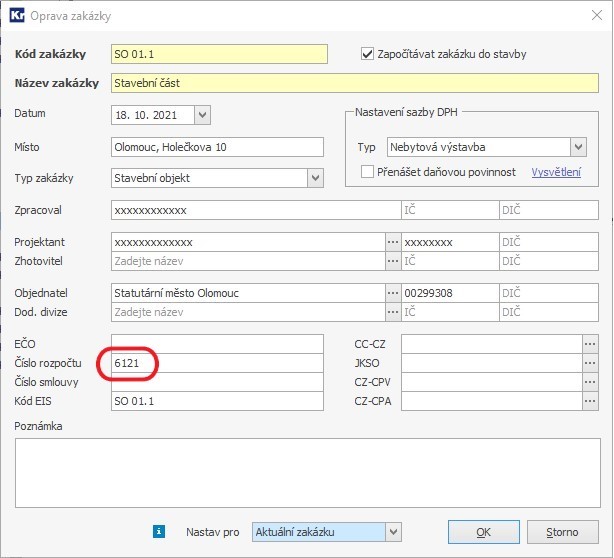 Zásady pro sestavení Soupisu prací v Programu Soupis prací bude rozčleněn do jednotlivých oddílů, zpravidla tvořených automaticky.Všechny výstupy z Programu budou s plným popisem položky. Položky z Cenové soustavy je zakázáno jakkoliv měnit, vyjma položek kapitoly 5.Každá položka Soupisu prací musí ve výkazu výměr obsahovat odkaz do výkresové dokumentace příp. textovou část projektové dokumentace pro kontrolu výpočtu množství. Jednotlivým položkám z cenové soustavy bude přiřazena “Poznámka k souboru cen” a údaj o použité cenové soustavě.Zásady pro používání obchodních názvů V souladu s ustanovením zákona č. 134/2016 Sb., o zadávání veřejných zakázek je nepřípustné používat při zpracování soupisů prací konkrétní obchodní názvy výrobků nebo odkazy na určité dodavatele a tím je zvýhodnit.Tyto odkazy lze provést pouze výjimečně, pokud stanovení technických podmínek pro tyto výrobky nemůže být dostatečně přesné a srozumitelné. U každého takového odkazu musí být uvedena  možnost nabídnout rovnocenné řešení – tyto případy je vždy nutno konzultovat s příslušným referentem odboru investic. V cenové soustavě jsou nabízeny konkrétní systémy (např. YTONG, POROTHERM apod.), ale je nutné používat příslušné alternativní názvy položek bez těchto obchodních názvů.Zásady pro sestavení ručních položek Soupisu prací v Programu Není-li možno stavebně montážní práci, dodávku materiálu nebo službu vyjádřit pomocí položky nebo skupinou položek z aktuální Cenové soustavy, je možno vytvořit potřebnou položku ručně za dodržení následujících zásad: Rozdílná položka – R V případě, že se upravuje malá část položky, dojde k nepatrným změnám v textu nebo kalkulaci položky v Cenové soustavě, bude číslo položky označeno písmenem R a za ním bude následovat celé číslo položky. Příklad: Položka č. 762361312 Konstrukční a vyrovnávací vrstva pod klempířské prvky (atiky) z desek dřevoštěpkových tl. 22 mm. U této položky vyměníme v textu dřevoštěpkovou desku za vodovzdornou překližku. Došlo k nepatrné úpravě položky. Položku označíme R762361312.Ruční položka – RPV případě, že nebude využita cena z Cenové soustavy, označí se nová položka počátečním RP.  Příklad Střešní ventilátor  1500 m3/h / 200 Pa   P=0,288 kW, I=0,56 A, U= 3 x 400V bude označen např. RP 01, další položky 02, 03 atd.Ruční položka musí být podrobně popsána v záložce „Plný popis a poznámka“. U položek konstrukce (montáže) budou technické a kvalitativní podmínky zapsány 
do položky „Poznámka“. Technické a kvalitativní podmínky u ruční položky konstrukce (montáže) tvoří:odkaz na ČSN,pracnost v Nh,limitka materiálů a strojů v MJ. Technické a kvalitativní podmínky u ruční položky lze nahradit odkazem na podobnou položku nebo skupinu položek v cenové soustavě. U ručních položek je nepřípustné doplňovat příznak, že pochází z cenové soustavy. Ruční položky Soupisu prací obsahující montáž a dodávku (D+M) musí být rozepsány do dvou položek: do ceníkové nebo ruční položky práce (konstrukce, montáže)  do ceníkové nebo ruční položky dodávky (specifikace materiálů).V editačním okně položky vyplnit údaje: Na kartě "Položka": kód položky, MJ, množství, jednotková cena, hmotnost nebo hmotnost sutě, Na kartě „Plný popis a poznámka“: Plný popis položky včetně stanovení technických a kvalitativních podmínekNa kartě „Ostatní“ v položce „Typ“ určit do jakého oddílu se má rozpočtová položka započítávat.Při tvorbě ruční položky se nesmí tvořit nesrozumitelné agregované nebo souborové položky, u kterých dochází k pochybnostem a nejednoznačnostem při jejich ocenění. Za vadu Soupisu prací je považováno, jestliže je tvořena ruční položka na práce, dodávky nebo služby, které jsou popsatelné jednou nebo více položkami z Cenové soustavy. V ručně tvořené položce je zakázáno užití obchodního názvu s výjimkou případu, kdy nelze dodávku s výrobním názvem pro svou jedinečnost a z technických důvodů nahradit dodávkou s jiným obchodním názvem. Požadavek na užití dodávky uvedeného obchodního názvu musí být uveden buďto v prvním řádku výkazu výměr, nebo v poznámce položky. Užití obchodního názvu u ruční položky vyjadřuje technické parametry dodávky. Do přílohy technické zprávy v projektové dokumentaci je nutno 
k použité dodávce s obchodním názvem přiložit Technický list specifikující technické parametry dodávky.  Technické listy bez obchodních názvů přiložené k technické zprávě nebo dokument   
 Popis standardů vytvořený na základě technických listů upřesňují projektovou  
 dokumentaci bez užití obchodních názvů. Zásady pro tvorby ručních položek u konstrukcí Konstrukce zámečnické z ceníku 761 – 767 (767 dle ceníku)Montáž zámečnických konstrukcí (prvků/výrobků) bude podle zásady 5.1 rozepsána do položek montáže a dodávky a případné povrchové úpravy zámečnické konstrukce. Položka montáže zámečnické konstrukce bude použita z ceníku. Položka dodávky typového zámečnického prvku/výrobku, bude použita z ceníku nebo jako položka ruční popsaná podle technického listu výrobku. Za typový zámečnický prvek se považuje výrobek dosažitelný nákupem na trhu EU. Položka dodávky atypického zámečnické konstrukce (prvku/výrobku) bude uvedena s odkazem na její popis v projektové dokumentaci a měrnou jednotkou bude kg. Cena atypického zámečnického výrobku bude stanovena podle „KP 553 – Kalkulační pomůcky pro stanovení cen zámečnických výrobků z oceli“, která je součástí úvodu ceníku 767 Konstrukce zámečnické. Zásady pro tvorbu Soupisu s publicitou projektu U dotovaných staveb se položky s publicitou projektu řídí metodickým pokynem dotačního orgánu pro příslušný dotační program. Zpravidla se jedná o propagační tabuli a trvalou pamětní desku, většinou včetně lomového kamene pro její umístění, a u větších projektů i o tvorbu webových stránek. Pro tvorbu soupisu publicity projektu se vytvoří samostatný stavební objekt s využitím šablony SMOl.Pozor – nezaměňovat se standardní publicitou všech investičních akcí SMOl (informační tabule), která je obsažena ve vedlejších rozpočtových nákladech.Zásady pro tvorbu povinných Soupisů vedlejších rozpočtových nákladůPro tvorbu těchto soupisů prací se vytváří jeden samostatný stavební objekt s využitím šablony SMOl. Objednatel požaduje, aby výběr položek z šablony SMOl byl konzultován s referentem OI (bude uzpůsoben dle složitosti a typu stavby), přičemž lze doplnit i jiné položky nad rámec šablony.Doplňování šablony SMOl lze provádět buď výběrem z Cenové soustavy a nebo ruční položkou.Zásady pro tvorbu výkazu výměr v programu KROS 4Výkaz výměry, tj. výpočet výměry musí být tvořen u každé položky Soupisu prací.Při tvorbě opakujících se jednotlivých výpočtů výměr je doporučeno využívat funkce „Figura“ nebo přímo odkazu na číslo položky s výpočtem opakující se výměry. Tvorba výkazu výměr u jednotlivých položek Soupisu prací musí být srozumitelná, kontrolovatelná a opatřená vysvětlujícími poznámkami, které usnadní kontrolu provedených výpočtů tak, aby tyto byly snadno kontrolovatelné v tištěné podobě výkresové dokumentace, případně v textové části.Poznámka blíže specifikující popis položky Soupisu prací rozhodná pro stanovení technických podmínek a pracovních postupů k řádnému provedení díla a pro obsahově stejné nacenění soupisu prací pro výběr zhotovitele stavby se zapisuje před výpočet výměry do části „Výkaz výměry“ v editačním okně položky.Poznámky osvětlující výpočty výměr se zapisují přímo do části „Výkaz výměr“    
v editačním okně položky.Tvorba tiskové sestavy pro zadavatele (SMOl) Tvorba oceněné exportní sestavy:Krok 1:  Nad seznamem zakázek v menu “Tisk a export” vybrat volbu “Export Excel Komplet / VZ” Krok 2: V tvorbě exportního souboru bude zvolen způsob exportu s označením následujících položek:exportovat s cenamivýkaz výměrpoznámkapoznámka k souboru cencenová soustava Tvorba exportní sestavy pro výběrové řízení na zhotovitele stavby:Krok 1:  Nad seznamem zakázek v menu “Tisk a export” vybrat volbu “Export Excel Komplet / VZ” Krok 2: V tvorbě exportního souboru bude zvolen způsob exportu s označením následujících položek:exportovat jako zadánívýkaz výměrpoznámkapoznámka k souboru cencenová soustava.Šablony a dokumenty doplňující tyto zásady  Šablona Vedlejší rozpočtové náklady Šablona Publicita projektu (pro dotované stavby dle dotačních programů) Šablona Sadové úpravy a následná péče (konkrétní výběr položek bude odpovídat   
 vydanému sdělení oddělení městské zeleně MMOl s konkrétními požadavky k danému  
 projektu. Výsledný soupis prací bude s oddělením městské zeleně projednán 
 a odsouhlasen).  Souhrnná cenová nabídka